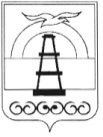 АДМИНИСТРАЦИЯ МУНИЦИПАЛЬНОГО ОБРАЗОВАНИЯ ГОРОДСКОЙ ОКРУГ «ОХИНСКИЙ»ПОСТАНОВЛЕНИЕот ___________________                                                                                     № ___________г. ОхаВ соответствии со статьей 78 Бюджетного кодекса Российской Федерации, Гражданским кодексом Российской Федерации, статьями 16, 17, 52, 53 Федерального закона от 06.10.2003 №131-ФЗ «Об общих принципах организации местного самоуправления в Российской Федерации», постановлением Правительства Российской Федерации от 18.09.2020 №1492 «Об общих требованиях к нормативным правовым актам, муниципальным правовым актам, регулирующим предоставление субсидий, в том числе грантов в форме субсидий, юридическим лицам, индивидуальным предпринимателям, а также физическим лицам - производителям товаров, работ, услуг, и о признании утратившими силу некоторых актов Правительства Российской Федерации и отдельных положений некоторых актов Правительства Российской Федерации», руководствуясь статьей 42 Устава муниципального образования городской округ «Охинский» Сахалинской области,ПОСТАНОВЛЯЮ:Внести изменения в Порядок предоставления субсидии из бюджета муниципального образования городской округ «Охинский» муниципальным казенным предприятиям на возмещение и (или) финансовое обеспечение затрат, связанных с производством (реализацией) товаров, выполнением работ и оказанием услуг в сфере жилищно-коммунального хозяйства, утвержденный постановлением администрации муниципального образования городской округ «Охинский» от 15.04.2020 №235, изложив его в новой редакции (прилагается).2. Опубликовать настоящее постановление в газете «Сахалинский нефтяник» и разместить на официальном сайте администрации муниципального образования городской округ «Охинский» www.adm-okha.ru.3.   Контроль за исполнением настоящего постановления возложить на председателя комитета по управлению муниципальным имуществом и экономике муниципального образования городской округ «Охинский» М.В. Ташматову.  Порядок предоставления субсидии из бюджета муниципального образования городской округ «Охинский» муниципальным казенным предприятиям на возмещение и (или) финансовое обеспечение затрат, связанных с производством (реализацией) товаров, выполнением работ и оказанием услуг в сфере жилищно-коммунального хозяйстваI. Общие положения 1.1. Основные понятия и термины, используемые в настоящем Порядке, применяются в том же значении, что и в Бюджетном кодексе Российской Федерации от 31.07.1998 № 145-ФЗ.1.2. Субсидия из бюджета муниципального образования городской округ «Охинский» муниципальным казенным предприятиям (далее - Предприятия) на возмещение и (или) финансовое обеспечение затрат, связанных с производством (реализацией) товаров, выполнением работ и оказанием услуг (далее - Субсидия) в сфере жилищно-коммунального хозяйства на территории муниципального образования городской округ «Охинский» предоставляется в рамках реализации муниципальной программы «Совершенствование системы управления муниципальным имуществом в муниципальном образовании городской округ «Охинский»», утвержденной постановлением администрации муниципального образования городской округ «Охинский» от 31.07.2014 №538, в целях:- возмещения (финансового обеспечения) затрат, связанных с функционированием Предприятия, а также для погашения его кредиторской задолженности при недостаточности доходов этого Предприятия для покрытия расходов, предусмотренных в смете доходов и расходов;-  на финансовое обеспечение затрат, связанных с выплатой заработной платы, уплатой страховых взносов; -  на финансовое обеспечение затрат, связанных с выполнением Предприятием ремонтных работ, реконструкции, модернизации и (или) поддержании в нормативном состоянии объектов муниципальной собственности.1.2.1. Предоставление Субсидии Предприятиям в зависимости от цели предоставления может осуществляться как до возникновения, так и по факту возникновения затрат, связанных с производством (реализацией) товаров, выполнением работ, оказанием услуг в сфере жилищно-коммунального хозяйства, предоставлением услуг по управлению многоквартирными домами. 1.3. Главным распорядителем бюджетных средств, предусмотренных на предоставление Субсидии, является комитет по управлению муниципальным имуществом и экономике муниципального образования городской округ «Охинский» (далее - Комитет) до которого в соответствии с бюджетным законодательством Российской Федерации как получателя бюджетных средств доведены в установленном порядке лимиты бюджетных обязательств на предоставление Субсидии на соответствующий финансовый год. 1.4. К категории Предприятий, имеющих право на получение Субсидии из бюджета муниципального образования городской округ «Охинский» (далее – Получатель), относятся муниципальные казенные предприятия, предоставляющие жилищно-коммунальные услуги, услуги по управлению многоквартирными домами в селах муниципального образования городской округ «Охинский».1.5. При формировании проекта решения о бюджете (проекта решения о внесении изменений в решение о бюджете) сведения о Субсидии размещаются на едином портале бюджетной системы Российской Федерации в информационно-телекоммуникационной сети Интернет в разделе единого портала.II. Условия и порядок предоставления Субсидии2.1. Субсидия предоставляется Получателю Субсидии при соблюдении им следующих условий и требований:2.1.1. На первое число месяца, предшествующего месяцу, в котором планируется заключение соглашения о предоставлении Субсидии (далее – Соглашение):- Получатели Субсидии не должны находиться в процессе реорганизации (за исключением случаев реорганизации в форме присоединения), ликвидации, в отношении них не введена процедура банкротства, деятельность Получателя Субсидии не приостановлена в порядке, предусмотренном законодательством РФ;- в реестре дисквалифицированных лиц отсутствуют сведения о дисквалифицированных руководителе, членах коллегиального исполнительного органа, лице, исполняющем функции единоличного исполнительного органа, или главном бухгалтере участника отбора, являющегося юридическим лицом;- Получателям Субсидии не предоставляются средства из местного бюджета в соответствии с иными муниципальными правовыми актами муниципального образования городской округ «Охинский» на цели, указанные в пункте 1.2. настоящего Порядка.2.2.  Перечень документов, предоставляемых Получателем Субсидии:2.2.1. Для получения Субсидии Получатели ежеквартально в срок до 15 числа месяца, следующего за истекшим кварталом, предоставляют в Комитет заявку о предоставлении Субсидии, содержащую сведения об отсутствии процедуры ликвидации Предприятия и об отсутствии решения арбитражного суда о признании Предприятия банкротом (приложение 1 к настоящему Порядку).К заявке прилагаются следующие документы:- смета доходов и расходов Предприятия в трех экземплярах (приложение 2 к настоящему Порядку) исходя из фактически сложившихся доходов и расходов за период предоставления Субсидии;- копии документов на сумму произведенных затрат (планируемых расходов), согласно выставленных счетов, включая расходы на погашение задолженности, образованной за предыдущие отчетные периоды: договоры на проведение соответствующих работ; счета-фактуры, акты выполненных работ, товарные накладные, акты сверки; справки, требования (претензии) об уплате задолженности, документы, подтверждающие наличие неисполненных в срок обязательств, копии исполнительных документов, копии судебных решений, оборотно-сальдовые ведомости по соответствующим счетам бухгалтерского учета по состоянию на последнюю отчетную дату и на дату подачи заявления; документы, подтверждающие затраты на проведение мероприятий по ремонту, реконструкции, модернизации; локально-сметные расчеты на проведение работ на объектах муниципальной собственности;-  копии документов на финансовое обеспечение затрат, связанных с выполнением Предприятием ремонтных работ, реконструкции, модернизации и (или) поддержании в нормативном состоянии объектов муниципальной собственности;- бухгалтерский баланс, отчет о финансовых результатах и приложения к бухгалтерскому балансу за период, подлежащий финансированию в рамках предоставления Субсидии, оформленные и подписанные в установленном порядке, формы 6 по видам предоставляемых услуг (отчетные калькуляции); - копии заключений и приказов отдела экономической экспертизы региональной энергетической комиссии Сахалинской области к расчетным материалам Предприятия на расчетный год;- копии актов аварийной остановки оборудования за финансируемый период;- расчет сверхнормативных потерь из-за завышенной мощности котлов, подписанный директором Предприятия и скрепленный печатью Предприятия;- пояснительная записка, подписанная директором Предприятия и скрепленная печатью Предприятия;- оборотно-сальдовая ведомость по счету 50 «Касса» и счету 51 «Расчетные счета»;- отчет о достижении показателей результативности по показателю «Собираемость платежей за жилищно-коммунальные услуги» (приложение 5 к настоящему Порядку);- прочие документы, подтверждающие расходы Предприятия;- иные материалы по запросу Комитета.Для предоставления Субсидии за IV квартал Предприятию в срок до 15 декабря необходимо предоставить промежуточную смету доходов и расходов, в которой будет отражен расчет Субсидии исходя из полученных доходов за октябрь, ноябрь, плановых за декабрь и расходов, согласно выставленных счетов и иных подтверждающих документов за октябрь, ноябрь и ожидаемых за декабрь. Документы на предоставление Субсидии не должны иметь подчисток либо приписок, зачеркнутых слов по тексту, а также иметь повреждения бумаги, которые не позволяют читать текст и определить его полное или частичное смысловое содержание.Копии всех документов должны быть заверены подписью руководителя (лица его замещающего), печатью Предприятия.2.3. Проверка полноты и правильности оформления Предприятием пакета документов осуществляется Комитетом в срок до 12 рабочих дней.Мероприятия и затраты, относящиеся к вопросам ЖКХ, рассматриваются Комитетом совместно с отделом жилищно-коммунального хозяйства, муниципальных транспорта, энергетики и связи администрации муниципального образования городской округ «Охинский» (далее – отдел ЖКХмТЭиС).В случае обнаружения ошибок и несоответствий (или предоставления неполного пакета документов), пакет документов возвращается Комитетом Предприятию. Предприятие в течение 3-х рабочих дней устраняет допущенные нарушения и несоответствия и направляет пакет документов для повторного рассмотрения Комитетом. После устранения нарушений и несоответствий Комитет повторно проверяет пакет документов.2.3.1. В случае положительного решения о предоставлении Субсидии, Комитет в течение 5 рабочих дней со дня принятия решения заключает с Получателем Субсидии Соглашение, которое должно предусматривать:- цели предоставления Субсидии;- размер предоставляемой Субсидии;- условия предоставления Субсидии;     - порядок перечисления Субсидии;- права и обязанности Сторон;- ответственность Сторон за нарушение условий Соглашения;- показатели результативности использования Субсидии, установленные Комитетом;- порядок, сроки и форму предоставления отчетности о целевом использовании средств Субсидии;- согласие Получателя Субсидии на осуществление Комитетом и органом муниципального финансового контроля проверок соблюдения условий, целей и порядка предоставления Субсидии;- порядок осуществления контроля Комитетом за выполнением Предприятиями обязательств, предусмотренных Соглашением.2.3.2. После подписания Соглашения Комитет предоставляет в финансовое управление муниципального образования городской округ «Охинский» (далее - Финансовое управление) на открытие финансирования следующие документы:-  заявку о предоставлении Субсидии (приложение 1 к настоящему Порядку);- смету доходов и расходов Предприятия (приложение 2 к настоящему Порядку);-  Соглашение о предоставлении Субсидии;- реестр предприятий-получателей субсидии на возмещение и (или) финансовое обеспечение затрат, связанных с производством (реализацией) товаров, выполнением работ, оказанием услуг в сфере жилищно-коммунального хозяйства (приложение 3 к настоящему Порядку);- заключение Комитета об оценке финансово-экономического состояния Предприятия; - техническое заключение обоснованности предоставления Субсидии в случае оплаты незапланированных сметой доходов и расходов мероприятий на текущий финансовый год; - бюджетную заявку.2.3.3. Представленный Комитетом пакет документов Финансовое управление рассматривает в течение 5-ти рабочих дней. В случае наличия замечаний, препятствующих перечислению Субсидии, Финансовое управление оформляет мотивированное решение об отказе в предоставлении Субсидии, с указанием причин отказа возвращает представленный пакет документов в адрес Комитета для устранения допущенных нарушений и несоответствий. Комитет исправляет допущенные нарушения и повторно направляет документы в Финансовое управление.2.3.4. В случае отсутствия замечаний Финансовое управление в течение трех рабочих дней производит зачисление средств на лицевой счет Комитета.2.3.5. Комитет в течение трех рабочих дней перечисляет полученные средства на расчетный или корреспондентский счет, открытый Получателем Субсидии в учреждениях Центрального банка Российской Федерации или кредитных организациях.2.4. Основаниями для отказа в предоставлении Субсидии являются:- несоответствие претендента на получение Субсидии условию, установленному в пункте 1.4.  настоящего Порядка;-  недостоверность представленной Получателем Субсидии информации;- несоответствие представленных Получателем Субсидии документов требованиям, определенным пунктом 2.2.1. настоящего Порядка, или непредставление (предоставление не в полном объеме) указанных документов;- отсутствие лимитов бюджетных средств на указанные цели в бюджете муниципального образования городской округ «Охинский» на соответствующий финансовый год.2.4.1. При наличии оснований, указанных в пункте 2.4. настоящего Порядка, Комитет в течение 5-ти рабочих дней со дня окончания срока рассмотрения документов направляет претенденту на получение Субсидии уведомление об отказе в предоставлении Субсидии с приложением документов, представленных для получения Субсидии.2.5. Размер Субсидии определяется как разница между полученными доходами и произведенными затратами (планируемыми расходами) на основании подтверждающих документов в соответствии со сметой доходов и расходов Предприятия, включая расходы на погашение задолженности, образованной за предыдущие отчетные периоды, согласно актам сверки взаимных расчетов с кредиторами, либо как обоснованная потребность в средствах на финансовое обеспечение затрат на проведение мероприятий по ремонту, реконструкции, модернизации для поддержания в нормативном состоянии объектов муниципальной собственности.Погашение задолженности, образованной за предыдущий отчетный период производится по согласованию с Комитетом. Расчёт производится по формуле:С = Двдс + Двдт + Дтепло + Дс.мкд + Дпр – Зп, 2.5.1. При расчете Субсидии за IV квартал учитывается показатель результативности по собираемости платежей за жилищно-коммунальные услуги который смогло достичь Предприятие. Размер Субсидии за IV квартал определяется как разница между полученными доходами, включая доходы, которые Предприятие недополучило для достижения планового показателя по собираемости платежей установленного Комитетом, и расходами на основании выставленных счетов, прочих подтверждающих документов в соответствии со сметой доходов и расходов Предприятия, включая расходы на погашение задолженности, образованной за предыдущий период согласно актам сверки взаимных расчетов с кредиторами, либо как обоснованная потребность в средствах на финансовое обеспечение затрат на проведение мероприятий по ремонту, реконструкции, модернизации для поддержания в нормативном состоянии объектов муниципальной собственности.Расчёт производится по формуле:С = Двдс + Двдт + Дтепло + Дс.мкд + Дпр + Днд – Зп,2.6. В случае невозможности предоставления Субсидии Получателю, соответствующему условию, установленному в пункте 1.4.  настоящего Порядка, в очередном финансовом году в связи с недостаточностью лимитов бюджетных обязательств, указанных в п.1.3 настоящего Порядка, Субсидия предоставляется в очередном финансовом году без повторного прохождения проверки.2.6.1. Окончательный расчет с Получателем Субсидии за отчетный год осуществляется при предоставлении фактических расчетов по итогам года. При этом Получатель Субсидии предоставляет в Комитет пакет документов, указанный в п. 2.2.1 Порядка не позднее 1 апреля года, следующего за годом предоставления Субсидии.2.6.2. В случае превышения размера перечисленной на основании ожидаемого расчета Субсидии над сложившимися расходами, подлежащими возмещению по результатам расчета по итогам отчетного года, Субсидия подлежит возврату в размере превышения либо по решению Комитета, предоставившего Субсидию, может быть зачтена в счет предоставления Субсидии в следующем финансовом году.2.6.3. В случае недофинансирования, сумма Субсидии учитывается при финансировании из местного бюджета в следующем финансовом году.2.7. Возврат Субсидии, в случае нарушения условий при ее предоставлении или установления факта нецелевого использования, осуществляется Получателем Субсидии в доход бюджета муниципального образования городской округ «Охинский».2.7.1. Комитет в течение 5-ти рабочих дней со дня установления факта нарушения направляет Получателю Субсидии письменное требование о необходимости возврата суммы Субсидии с указанием реквизитов для перечисления денежных средств. Получатель Субсидии в течение 15 календарных дней с момента получения письменного уведомления о необходимости возврата суммы Субсидии, обязан произвести возврат суммы Субсидии.2.7.2. При отказе Получателя Субсидии произвести возврат суммы Субсидии в добровольном порядке сумма Субсидии взыскивается в судебном порядке в соответствии с действующим законодательством Российской Федерации.2.8. Субсидия предоставляется на основании заключенного между Комитетом и Получателем Соглашения о предоставлении Субсидии.2.8.1. Соглашение, в том числе Дополнительное соглашение о внесении изменений в Соглашение, а также Дополнительное соглашение о расторжении Соглашения заключаются в соответствии с типовой формой, утверждаемой приказом финансового управления муниципального образования городской округ «Охинский». 2.8.2. Соглашение заключается в пределах средств, доведенных Комитету в соответствии с п.1.3 Порядка, с указанием объема Субсидии на текущий финансовый год.2.8.3. В Соглашение о предоставлении Субсидии в случае уменьшения Комитету ранее доведенных лимитов бюджетных обязательств, приводящего к невозможности предоставления Субсидии в размере, определенном в Соглашении, включаются условия о согласовании новых условий Соглашения или о расторжении Соглашения при не достижении согласия по новым условиям.2.9. Результатом предоставления Субсидии является обеспечение стабильной работы Предприятия:- отсутствие просроченной задолженности по уплате налогов, подлежащих уплате в соответствии с законодательством Российской Федерации о налогах и сборах, по состоянию на 31 декабря истекшего финансового периода в котором предоставлена Субсидия;- отсутствие задолженности по выплате заработной платы по состоянию на 31 декабря истекшего финансового периода в котором предоставлена Субсидия.2.10. Субсидия предоставляется Предприятиям один раз в квартал. Если срок предоставления Субсидии не наступил, а Предприятие неспособно удовлетворить требования кредиторов по денежным обязательствам и (или) исполнить обязанность по уплате обязательных платежей на дату, когда они должны были быть исполнены, Комитет может принято решение о досрочной выплате Субсидии.2.11. Перечисление Субсидии осуществляется на расчетный или корреспондентский счет, открытый Получателем Субсидии в учреждениях Центрального банка Российской Федерации или кредитных организациях.2.12. Субсидия предоставляется Получателю Субсидии на цели, указанные в п.1.2. настоящего Порядка, на безвозмездной и безвозвратной основе в заявительном порядке в пределах бюджетных ассигнований, предусмотренных в бюджете муниципального образования городской округ «Охинский» на текущий финансовый год по соответствующим разделам, подразделам и целевым статьям бюджетной классификации, в соответствии со сметой доходов и расходов Предприятия.2.13. Предприятиям запрещено приобретать за счет полученных средств Субсидии иностранную валюту, за исключением операций, осуществляемых в соответствии с валютным законодательством Российской Федерации при закупке (поставке) высокотехнологичного импортного оборудования, сырья и комплектующих изделий, а также связанных с достижением целей предоставления этих средств иных операций, определенных правовым актом.2.14. Субсидия перечисляется Комитетом Предприятию на основании заключенного Соглашения не позднее 10-го (десятого) рабочего дня, следующего за днем принятия Комитетом решения о предоставлении Субсидии, оформленного в виде заключенного Соглашения.2.15. Обязательным условием предоставления Субсидии, включаемым в Соглашение о предоставлении Субсидии, является согласие Получателя Субсидии на осуществление Комитетом, предоставившим Субсидию, и органом муниципального финансового контроля проверок соблюдения условий, целей и порядка предоставления Субсидии.III. Требования к отчетности3.1. Средства Субсидии носят целевой характер. Получатель Субсидии обязан представлять в Комитет в срок до 25 числа месяца, следующего за месяцем получения Субсидии, отчет о целевом использовании средств Субсидии (приложение 4 к настоящему Порядку) с приложением документов, подтверждающих целевое расходование денежных средств. 3.2. Уточненную смету доходов и расходов (приложение 2 к настоящему Порядку) и отчет об использовании средств Субсидии за IV квартал Предприятие обязано предоставить в Комитет в срок до 1 апреля года, следующего за отчетным, с приложением документов, подтверждающих полученные доходы и расходы, (приложение 4 к настоящему Порядку).  3.3. Получатель Субсидии в срок до 1 апреля года, следующего за отчетным годом, предоставляет Комитету отчет о достижении результата предоставления Субсидии, указанного в пункте 2.9 Порядка (приложение 5 к настоящему Порядку).  IV. Осуществление контроля за соблюдением условий, целей и порядка предоставления Субсидии и ответственность за их нарушение4.1. Предприятия вправе использовать полученную Субсидию на цели, предусмотренные пунктом 1.2 настоящего Порядка.4.2. Проверку соблюдения условий, целей и порядка предоставления Субсидии их Получателями осуществляет Комитет, контрольно-ревизионная группа администрации муниципального образования городской округ «Охинский», контрольно-счетная палата Собрания муниципального образования городской округ «Охинский».4.3. Проверка целевого использования Получателем средств Субсидии осуществляется Комитетом за период, в который предоставлена Субсидия, путем сверки представленных финансовых документов, подтверждающих расходы, отраженные в заявке на получение Субсидии.4.4. Комитет после проверки целевого использования Получателем средств Субсидий, утверждает отчет Предприятия о целевом использовании средств Субсидий.4.5. Меры ответственности за нарушение условий, целей и порядка предоставления Субсидий:4.5.1. Предприятие несет ответственность за достоверность предоставляемых сведений и целевое использование средств Субсидии в соответствии с действующим законодательством Российской Федерации.4.5.2. Субсидия подлежит возврату в случае нарушения Получателем Субсидии условий, установленных при ее предоставлении, выявленного по фактам проверок, проведенных Комитетом и уполномоченным органом государственного (муниципального) финансового контроля.4.5.3. Возврат Субсидии, в случае нарушения условий при ее предоставлении или установления факта нецелевого использования, осуществляется Предприятием в доход бюджета муниципального образования городской округ «Охинский».Комитет в течение 5 рабочих дней со дня установления факта нарушения, направляет получателю Субсидии письменное требование о необходимости возврата суммы Субсидии с указанием реквизитов для перечисления денежных средств. Получатель Субсидии в течение 15 календарных дней с момента получения письменного уведомления о необходимости возврата суммы Субсидии, обязан произвести возврат суммы Субсидии.4.5.4. При отказе Получателя Субсидии произвести возврат суммы Субсидии в добровольном порядке сумма Субсидии взыскивается в судебном порядке в соответствии с действующим законодательством Российской Федерации.Заявкана возмещение и (или) финансовое обеспечение затрат, связанных с производством (реализацией) товаров, выполнением работ и оказанием услуг в сфере жилищно-коммунального хозяйства От _________________________________________________________________________(полное наименование юридического лица, организационно-правовая форма)Юридический/фактический адрес ___________________________________________________________________________________________________________________________ИНН __________________________ КПП ________________________________________Р/с _________________________________________________________________________Наименование банка __________________________________________________________БИК __________________________ Кор/с ________________________________________Прошу предоставить в 20____ году   финансовую   поддержку   в   форме субсидирования на возмещение и (или) финансовое обеспечение затрат, связанных с производством (реализацией) товаров, выполнением работ и оказанием услуг в сфере жилищно-коммунального хозяйства: ___________________________ рублей.Подтверждаю, что в отношении __________________________________________________________________________________________________________________________(наименование Заявителя)- не проводится процедура реорганизации, ликвидации, не введена процедура банкротства, деятельность не приостановлена в порядке, предусмотренном законодательством РФ,Обязуюсь нести ответственность за достоверность сведений в документах, представленных в целях получения Субсидии и предусмотренную законодательством Российской Федерации ответственность за неправомерное получение бюджетных средств.«____» ______________ 20_____ г.           М.П.Реестр предприятий-получателей субсидии из бюджета муниципального образования городской округ «Охинский» муниципальным казенным предприятиям на возмещение и (или) финансовое обеспечение затрат, связанных с производством (реализацией) товаров, выполнением работ и оказанием услуг в сфере жилищно-коммунального хозяйстваОтчет об использовании субсидии,из бюджета муниципального образования городской округ «Охинский»на возмещение и (или) финансовое обеспечение затрат, связанных с производством (реализацией) товаров, выполнением работ и оказанием услуг в сфере жилищно-коммунального хозяйства________________________________                                                                                                                                    (наименование получателя)Примечание: К отчету прилагаются копии платежных порученийРуководитель    __________________________            _________________                                                               Ф.И.О.                           (подпись)ОТЧЕТо достижении результата предоставления Субсидиипо состоянию на ______ 20__годаНаименование Получателя: __________________________    Руководитель    __________________________            _________________                                                               Ф.И.О.                                                 (подпись)    Главный бухгалтер ________________________            _________________                                                    Ф.И.О.                                                  (подпись)О внесении изменений в Порядок предоставления субсидии из бюджета муниципального образования городской округ «Охинский» муниципальным казенным предприятиям на возмещение и (или) финансовое обеспечение затрат, связанных с производством (реализацией) товаров, выполнением работ и оказанием услуг в сфере жилищно-коммунального хозяйства, утвержденный постановлением администрации муниципального образования городской округ «Охинский» от 15.04.2020 №235Глава муниципального образования городской округ «Охинский»Е.Н. КасьяноваПриложение к постановлению администрации муниципального образования городской округ «Охинский»от ______________ №  _________где:Двдс – доходы, полученные Предприятием по виду деятельности «Водоснабжение» (тыс. рублей);Двдт – доходы, полученные Предприятием по виду деятельности «Водоотведение» (тыс. рублей);Дтепло – доходы, полученные Предприятием по виду деятельности «Теплоснабжение» (тыс. рублей);Дс.мкд – доходы, полученные Предприятием по виду деятельности «Содержание и ремонт общего имущества собственников помещений в многоквартирных домах» (тыс. рублей);Дпр – доходы, полученные Предприятием по прочим видам деятельности (тыс. рублей);Зп – расходы Предприятия согласно выставленных счетов (налоги, ресурсы и т.п.), прочих подтверждающих документов, включая расходы на погашение задолженности образованной за предыдущий отчетный период согласно актам сверки по расчетам с кредиторами (тыс. рублей).где:Двдс – доходы, полученные Предприятием по виду деятельности «Водоснабжение» (тыс. рублей);Двдт - доходы, полученные Предприятием по виду деятельности «Водоотведение» (тыс. рублей);Дтепло - доходы, полученные Предприятием по виду деятельности «Теплоснабжение» (тыс. рублей);Дс.мкд - доходы, полученные Предприятием по виду деятельности «Содержание и ремонт общего имущества собственников помещений в многоквартирных домах» (тыс. рублей);Дпр - доходы, полученные Предприятием по прочим видам деятельности (тыс. рублей);Днд – сумма доходов, которые Предприятие недополучило по платежам за жилищно-коммунальные услуги для достижения планового показателя результативности по собираемости платежей, установленного Комитетом;Зп – расходы Предприятия согласно выставленных счетов (налоги, ресурсы и т.п.), прочих подтверждающих документов, включая расходы на погашение задолженности образованной за предыдущий отчетный период согласно актам сверки по расчетам с кредиторами (тыс. рублей).Приложение 1к Порядку предоставления субсидии из бюджета муниципального образования городской округ «Охинский» муниципальным казенным предприятиям на возмещение и (или) финансовое обеспечение затрат, связанных с производством (реализацией) товаров, выполнением работ и оказанием услуг в сфере жилищно-коммунального хозяйства от _____________  №___________Директор Приложение 2 к Порядку предоставления субсидии из бюджета муниципального образования городской округ «Охинский» муниципальным казенным предприятиям на возмещение и (или) финансовое обеспечение затрат, связанных с производством (реализацией) товаров, выполнением работ и оказанием услуг в сфере жилищно-коммунального хозяйства от _____________  №___________СогласованоСогласовано  Согласовано  Согласовано  Согласовано  Согласовано  Согласовано  Согласовано  СогласованоЗаместитель главы муниципального образования городской округ «Охинский»_______________ФИО                                                             Заместитель главы муниципального образования городской округ «Охинский»_______________ФИО                                                             Председатель комитета по управлениюмуниципальным имуществом и экономике                                                                                                                                                     МО городской округ «Охинский»                       _________________ФИОПредседатель комитета по управлениюмуниципальным имуществом и экономике                                                                                                                                                     МО городской округ «Охинский»                       _________________ФИОПредседатель комитета по управлениюмуниципальным имуществом и экономике                                                                                                                                                     МО городской округ «Охинский»                       _________________ФИОПредседатель комитета по управлениюмуниципальным имуществом и экономике                                                                                                                                                     МО городской округ «Охинский»                       _________________ФИОПредседатель комитета по управлениюмуниципальным имуществом и экономике                                                                                                                                                     МО городской округ «Охинский»                       _________________ФИОПредседатель комитета по управлениюмуниципальным имуществом и экономике                                                                                                                                                     МО городской округ «Охинский»                       _________________ФИОПредседатель комитета по управлениюмуниципальным имуществом и экономике                                                                                                                                                     МО городской округ «Охинский»                       _________________ФИОСмета доходов и расходов Смета доходов и расходов Смета доходов и расходов Смета доходов и расходов Смета доходов и расходов Смета доходов и расходов Смета доходов и расходов Смета доходов и расходов Смета доходов и расходов _______________________________________________на __________год_______________________________________________на __________год_______________________________________________на __________год_______________________________________________на __________год_______________________________________________на __________год_______________________________________________на __________год_______________________________________________на __________год_______________________________________________на __________год_______________________________________________на __________год(наименование муниципального казенного предприятия)(наименование муниципального казенного предприятия)(наименование муниципального казенного предприятия)(наименование муниципального казенного предприятия)(наименование муниципального казенного предприятия)(наименование муниципального казенного предприятия)(наименование муниципального казенного предприятия)(наименование муниципального казенного предприятия)(наименование муниципального казенного предприятия)тыс.руб.тыс.руб.тыс.руб.тыс.руб.тыс.руб.НаименованиеНаименованиеНаименованиеФакт с начала года всего (с нарастающим итогом)Факт с начала года всего (с нарастающим итогом)Факт с начала года всего (с нарастающим итогом)в т.ч.в т.ч.ПримечаниеНаименованиеНаименованиеНаименованиеФакт с начала года всего (с нарастающим итогом)Факт с начала года всего (с нарастающим итогом)Факт с начала года всего (с нарастающим итогом)Факт сложившийся за отчетный периодФакт сложившийся за отчетный периодПримечаниеДОХОДЫ ПРЕДПРИЯТИЯДОХОДЫ ПРЕДПРИЯТИЯДОХОДЫ ПРЕДПРИЯТИЯДОХОДЫ ПРЕДПРИЯТИЯДОХОДЫ ПРЕДПРИЯТИЯДОХОДЫ ПРЕДПРИЯТИЯДОХОДЫ ПРЕДПРИЯТИЯДОХОДЫ ПРЕДПРИЯТИЯДОХОДЫ ПРЕДПРИЯТИЯ1.Доходы по видам деятельности:Доходы по видам деятельности:1.1.Водоснабжение всего, в том числе:Водоснабжение всего, в том числе:1.1.1.платежи населенияплатежи населения1.1.2. прочие потребители, в том числе прочие потребители, в том числе1.1.2.1.…….…….1.1.3.возмещение недополученных доходов между экономически обоснованным тарифом, утвержденным РЭК, и платой, установленной для населения (водоснабжение)возмещение недополученных доходов между экономически обоснованным тарифом, утвержденным РЭК, и платой, установленной для населения (водоснабжение)1.1.4.возмещение расходов за счет средств МО городской округ "Охинский"возмещение расходов за счет средств МО городской округ "Охинский"1.1.5.иные источники, не противоречащие законодательству РФиные источники, не противоречащие законодательству РФ1.2.Водоотведение всего, в том числе:Водоотведение всего, в том числе:1.2.1.платежи населенияплатежи населения1.2.2.прочие потребители, в том числепрочие потребители, в том числе1.2.2.1.…….…….1.2.3.возмещение недополученных доходов между экономически обоснованным тарифом, утвержденным РЭК, и платой, установленной для населения (водоотведение)возмещение недополученных доходов между экономически обоснованным тарифом, утвержденным РЭК, и платой, установленной для населения (водоотведение)1.2.4.возмещение расходов за счет средств МО городской округ "Охинский"возмещение расходов за счет средств МО городской округ "Охинский"1.2.5.иные источники, не противоречащие законодательству РФиные источники, не противоречащие законодательству РФ1.3.Теплоснабжение всего, в том числе:Теплоснабжение всего, в том числе:1.3.1.платежи населенияплатежи населения1.3.2.прочие потребители, в том числепрочие потребители, в том числе1.3.2.1.…….…….1.3.3.возмещение недополученных доходов между экономически обоснованным тарифом, утвержденным РЭК, и платой, установленной для населениявозмещение недополученных доходов между экономически обоснованным тарифом, утвержденным РЭК, и платой, установленной для населения1.3.4.возмещение недополученных доходов возникших в результате государственного регулирования норматива потреблениявозмещение недополученных доходов возникших в результате государственного регулирования норматива потребления1.3.5.возмещение расходов за счет средств МО городской округ "Охинский"возмещение расходов за счет средств МО городской округ "Охинский"1.3.6.иные источники, не противоречащие законодательству РФиные источники, не противоречащие законодательству РФ1.4.Содержание и ремонт общего имущества собственников помещений в МКД, в том числе:Содержание и ремонт общего имущества собственников помещений в МКД, в том числе:1.4.1.платежи населенияплатежи населения1.4.2.прочие, в том числепрочие, в том числе1.4.2.1.…….…….1.4.3.возмещение расходов за счет средств МО городской округ "Охинский"возмещение расходов за счет средств МО городской округ "Охинский"1.5.Прочие виды деятельностиПрочие виды деятельностиИТОГО доходы предприятияИТОГО доходы предприятияНЕДОПОЛУЧЕННЫЕ ДОХОДЫ ПРЕДПРИЯТИЯ ДЛЯ ДОСТИЖЕНИЯ ПЛАНОВОГО ПОКАЗАТЕЛЯ РЕЗУЛЬТАТИВНОСТИНЕДОПОЛУЧЕННЫЕ ДОХОДЫ ПРЕДПРИЯТИЯ ДЛЯ ДОСТИЖЕНИЯ ПЛАНОВОГО ПОКАЗАТЕЛЯ РЕЗУЛЬТАТИВНОСТИНЕДОПОЛУЧЕННЫЕ ДОХОДЫ ПРЕДПРИЯТИЯ ДЛЯ ДОСТИЖЕНИЯ ПЛАНОВОГО ПОКАЗАТЕЛЯ РЕЗУЛЬТАТИВНОСТИНЕДОПОЛУЧЕННЫЕ ДОХОДЫ ПРЕДПРИЯТИЯ ДЛЯ ДОСТИЖЕНИЯ ПЛАНОВОГО ПОКАЗАТЕЛЯ РЕЗУЛЬТАТИВНОСТИНЕДОПОЛУЧЕННЫЕ ДОХОДЫ ПРЕДПРИЯТИЯ ДЛЯ ДОСТИЖЕНИЯ ПЛАНОВОГО ПОКАЗАТЕЛЯ РЕЗУЛЬТАТИВНОСТИНЕДОПОЛУЧЕННЫЕ ДОХОДЫ ПРЕДПРИЯТИЯ ДЛЯ ДОСТИЖЕНИЯ ПЛАНОВОГО ПОКАЗАТЕЛЯ РЕЗУЛЬТАТИВНОСТИНЕДОПОЛУЧЕННЫЕ ДОХОДЫ ПРЕДПРИЯТИЯ ДЛЯ ДОСТИЖЕНИЯ ПЛАНОВОГО ПОКАЗАТЕЛЯ РЕЗУЛЬТАТИВНОСТИНЕДОПОЛУЧЕННЫЕ ДОХОДЫ ПРЕДПРИЯТИЯ ДЛЯ ДОСТИЖЕНИЯ ПЛАНОВОГО ПОКАЗАТЕЛЯ РЕЗУЛЬТАТИВНОСТИНЕДОПОЛУЧЕННЫЕ ДОХОДЫ ПРЕДПРИЯТИЯ ДЛЯ ДОСТИЖЕНИЯ ПЛАНОВОГО ПОКАЗАТЕЛЯ РЕЗУЛЬТАТИВНОСТИ1.РАСХОДЫ ПРЕДПРИЯТИЯРАСХОДЫ ПРЕДПРИЯТИЯРАСХОДЫ ПРЕДПРИЯТИЯРАСХОДЫ ПРЕДПРИЯТИЯРАСХОДЫ ПРЕДПРИЯТИЯРАСХОДЫ ПРЕДПРИЯТИЯРАСХОДЫ ПРЕДПРИЯТИЯРАСХОДЫ ПРЕДПРИЯТИЯРАСХОДЫ ПРЕДПРИЯТИЯ1.Оплата трудаОплата труда2.Отчисления во внебюджетные фондыОтчисления во внебюджетные фонды3.ТопливоТопливо4.ЭлектроэнергияЭлектроэнергия5.Вода в всего в том числе:Вода в всего в том числе:вода на выработкувода на выработкувода на хозбытвода на хозбыт6.Приобретение основных средств, в том числеПриобретение основных средств, в том числе6.1.…….…….7.Амортизация основных средствАмортизация основных средств8.Производственные запасы, сырье, материалы:Производственные запасы, сырье, материалы:8.1.материалыматериалы8.2.спецодеждаспецодежда8.3.…………9.Содержание и эксплуатация автотранспортаСодержание и эксплуатация автотранспорта9.1.страхование страхование 9.2.ГСМ, маслаГСМ, масла9.3.ремонт машин и оборудованияремонт машин и оборудования9.4.…….…….10.Услуги сторонних организаций:Услуги сторонних организаций:10.1.услуги связиуслуги связи10.2.обслуживание оргтехники, программного обеспеченияобслуживание оргтехники, программного обеспечения10.3.предрейсовый  осмотр водителейпредрейсовый  осмотр водителей10.4.услуги охраныуслуги охраны10.5.обслуживание пожарной сигнализацииобслуживание пожарной сигнализации10.6.….….11.Оплата налогов, сборов, платежей, в том числе:Оплата налогов, сборов, платежей, в том числе:11.1.….  ….  12.Общехозяйственные расходы Общехозяйственные расходы 12.1.канцелярские расходыканцелярские расходы12.2.почтовые услугипочтовые услуги12.3.командировочные расходыкомандировочные расходы12.4.…………12.5.Расходы по содержанию и эксплуатации зданий, сооружений и оборудования:Расходы по содержанию и эксплуатации зданий, сооружений и оборудования:электроэнергияэлектроэнергияотоплениеотоплениеводоснабжениеводоснабжениеводоотведениеводоотведение…..…..13.Прочие, в том числеПрочие, в том числе13.1.…………ИТОГО расходы предприятияИТОГО расходы предприятияРазница между доходами и расходами в целом по предприятиюРазница между доходами и расходами в целом по предприятиюРазница между доходами и расходами в целом по предприятиюРазница между доходами и расходами в целом по предприятиюРазница между доходами и расходами в целом по предприятиюРазница между доходами и расходами в целом по предприятиюРазница между доходами и расходами в целом по предприятиюРазница между доходами и расходами в целом по предприятиюРазница между доходами и расходами в целом по предприятию12.Разница между доходами и расходами по  видам деятельности:Разница между доходами и расходами по  видам деятельности:12.1.водоснабжение водоснабжение 12.2.водоотведениеводоотведение12.3.теплоснабжениетеплоснабжение12.4.Содержание и ремонт общего имуществаСодержание и ремонт общего имущества12.5.прочиепрочиеНеобходимое финансирование из местного бюджетаНеобходимое финансирование из местного бюджетаНеобходимое финансирование из местного бюджетаНеобходимое финансирование из местного бюджетаНеобходимое финансирование из местного бюджетаНеобходимое финансирование из местного бюджетаНеобходимое финансирование из местного бюджетаНеобходимое финансирование из местного бюджетаНеобходимое финансирование из местного бюджетаИтого:Итого:ДиректорДиректорДиректорДиректорГлавный бухгалтерГлавный бухгалтерГлавный бухгалтерГлавный бухгалтерПриложение 3к Порядку предоставления субсидии из бюджета муниципального образования городской округ «Охинский» муниципальным казенным предприятиям на возмещение и (или) финансовое обеспечение затрат, связанных с производством (реализацией) товаров, выполнением работ и оказанием услуг в сфере жилищно-коммунального хозяйства от _____________  №___________Утверждаю: Глава муниципального образования городской округ «Охинский» ____________________ (расшифровка подписи)Предприятие-получательСумма субсидии, руб.Председатель комитета по управлению муниципальным имуществом и экономике МО городской округ «Охинский»____________________Ф.И.О.Приложение 4к Порядку предоставления субсидии из бюджета муниципального образования городской округ «Охинский» муниципальным казенным предприятиям на возмещение и (или) финансовое обеспечение затрат, связанных с производством (реализацией) товаров, выполнением работ и оказанием услуг в сфере жилищно-коммунального хозяйства от _____________  №___________«Согласовано»Председатель комитета по управлению муниципальным имуществом и экономике муниципального образования городской округ «Охинский»                      __________________                                       (расшифровка подписи)№ п/пВид затрат Сумма Субсидии по Соглашению, перечисленная предприятию (руб. коп)Направление целевого использованияНаправление целевого использованияНаправление целевого использования№ п/пВид затрат Сумма Субсидии по Соглашению, перечисленная предприятию (руб. коп)Наименование поставщикаДата перечисления средств/ реквизиты платежных документовСумма, оплаченная за счет Субсидии(рублей, коп.)Субсидия из бюджета муниципального образования городской округ «Охинский» муниципальным казенным предприятиям на возмещение и (или) финансовое обеспечение затрат, связанных с производством (реализацией) товаров, выполнением работ и оказанием услуг в сфере жилищно-коммунального хозяйстваИтого :Приложение 5к Порядку предоставления субсидии из бюджета муниципального образования городской округ «Охинский» муниципальным казенным предприятиям на возмещение и (или) финансовое обеспечение затрат, связанных с производством (реализацией) товаров, выполнением работ и оказанием услуг в сфере жилищно-коммунального хозяйства от _____________  №___________№ п/пНаименование показателяПлановое значение показателяДостигнутое значение показателяПроцент выполнения планаПричина отклонения123456